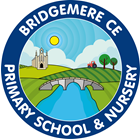 Bridgemere CE Primary School – History & Geography Long Term PlanningHistory Disciplinary Knowledge Geography Disciplinary Knowledge History & Geography Substantive Knowledge Bridgemere CE Primary School – History & Geography Long Term PlanningHistory Disciplinary Knowledge Geography Disciplinary Knowledge History & Geography Substantive Knowledge Bridgemere CE Primary School – History & Geography Long Term PlanningHistory Disciplinary Knowledge Geography Disciplinary Knowledge History & Geography Substantive Knowledge Bridgemere CE Primary School – History & Geography Long Term PlanningHistory Disciplinary Knowledge Geography Disciplinary Knowledge History & Geography Substantive Knowledge Autumn Term Spring Term Summer Term EYFS Year AAll about me- Past and present- How have I changed from a baby?Timeline of my life – 5 years Family Trees similarity and differenceWhere do we live?space, placecultural awarenessSettlement How Bridgemere has changed over time?similarity and differencecontinuity and changeLocational knowledge: Bridgemere Map workFollowing a routeResearching local attractionsComparing Bridgemere to other environmentsRespecting the environmentspace, scale, placeenvironmental impact/sustainabilityinterconnectionsSettlementHow transport has changed over time?similarity and differencecontinuity and changeCan you help Mr Gumpy plan his journey?Map work Following a routespace, placeTravel / Transport EYFS Year BAll about me- Past and present- How have I changed from a baby?Timeline of my life – 5 years Family Trees similarity and differenceWhere do we live?space, placecultural awarenessSettlement How fairy tales have changed over time?similarity and differencecontinuity and changeCan you help Little Red through the woods?Map work Following a routespace, placeMonarchy / Power of rulers Diversity The King’s CoronationHow holidays have changed over timesimilarity and differencecontinuity and changeHow have I changed since beginning Reception?similarity and differencecontinuity and changeWhere have you been on holiday? space, scale, placeenvironmental impact/sustainabilityMonarchy / Power of rulers Settlement Diversity Year 1 & 2Year AOur school, our school groundsChanges within living memorycontinuity and changecause and consequencesimilarity and differenceOur school, our school groundsLocational Knowledgescale, space, placeSettlementHow has shopping changed in the last 100 years?Changes within living memorycontinuity and changesimilarity and differenceGeography of the local area – NantwichWhat is our local area like?scale, space, place, interconnections, environment (physical and human processes)Settlement/Cities Diversity Trade Famous Explorers –How were the lives of famous explorers the same or different?continuity and changesimilarity and difference                          historical significanceGeography around the World –Where in the world are the 7 continents and 5 oceans?scale, space, place, interconnectionsTravel / transportDiversityYear 1 & 2Year BOur churches London’s Burning… So is Nantwich!– More events beyond living memoryGunpowder Plot, Remembrance Daycause and consequencesimilarity and differencehistorical significanceinterpretationOur churchesSt John’s Doddington and St. Mary’s Nantwichscale, space, place, interconnections, environment (physical and human processes)Settlements / cities / riversIs the UK the same all over?What are the four capital cities and countries and surrounding seas of the UK?scale, space, place, environment (physical and human processes)Settlements / Cities / RiversTravel / Transport2 Queens and a King (Coronation) Elizabeth I, Victoria, King Charles IIIComing to Englandcontinuity and changehistorical significanceComing to EnglandHow is Nantwich and Pointe-a-Pierre the same or different? How would you welcome a child into your own area?scale, space, place, environment (physical and human processes) cultural awareness and diversityMonarchy / Power of rulers Achievements Settlements Travel/ TransportDiversityTradeYear 3 & 4Year AStone AgeOld & New Stone AgeHow did life change from the old stone age to the new stone age and how quickly did it happen?continuity and changesimilarity, difference interpretationLocational Knowledge of the UKLandscape, land uses and regions of the UK- How have these changed since the Stone Age?space, environment (physical and human processes) environmental impact/sustainabilitySettlement Bronze age - Iron Age  Which was better bronze or iron?Did all changes happen at the same time?continuity and change, cause and consequence  historical significanceLocational Knowledge of the UKLandscape, land uses and regions of the UK- How have these changed since the Bronze and Iron Age?space, environment (physical and human processes) environmental impact/sustainabilitySettlement 
AchievementsThe Roman Empire & its Impact on Britain  continuity and change, cause and consequence, historical significance,interpretationLocational Knowledge of the UKscale, space, place, interconnectionsSettlement / cities/ riversAchievementsTrade Travel / Transport DiversityYear 3 & 4Year BOverview of early civilizations – Sumer, Indus, Egypt, ChinaWhat did the first cities have in common and what were their achievements?Similarity and differencehistorical significanceGeography of the first civilizationsspace, interconnections, cultural awareness and diversitySettlement / cities/ riversAchievementsTravel / Transport DiversityEgyptiansWhat were the specific achievements of one of the Ancient Civilizations – Ancient Egypt?Similarity and differencehistorical significanceGeography of Egyptspace, interconnections, cultural awareness and diversityHow is the North West similar or different to the Naples Bay Region in Italy?interconnections, cultural awareness and diversitySettlement / cities/ riversAchievementsDiversityTrade The King’s CoronationAchievements of the Ancient GreeksAncient Greece – a study of Greek life and achievements and their influence on the western worldcontinuity and changeinterpretationhistorical significanceEurope Is Europe the same all over?scale, space, place, interconnections, cultural awareness and diversitySettlement / cities/ riversAchievementsTravel / Transport Year 5 & 6Year AAnglo-Saxons, Scots and VikingsWho were the invaders after Roman times and why was there a struggle between them?continuity and change, cause and consequence, evidence and interpretationAnglo-Saxons, Scots and Vikings -Locational Knowledgespace,  environment (physical and human processes)Settlement / citiesMonarchy – Power of RulersDiversityMayansIn which ways was the Mayan Civilization more or less advanced than Britain in AD 900?cause and consequence, similarity and difference, evidence and interpretation, historical significanceNorth & Central AmericaIs there more to North America than just the U.S.A. (or Disneyland)?  scale, space, place, environment (physical and human processes) environmental impact/sustainabilitySettlement / cities / riversMonarchy Diversity The impact of wars on the local area: Civil War, WW1 and WW2How did wars change over time from 1066 onwards?continuity and change, cause and consequence, similarity and difference, evidence and interpretation, historical significanceWhy are water and rivers so important?How does the water cycle affect our region?Water cycleplace, environment (physical and human processes) environmental impact/sustainabilityMonarchy – Power of the ruler 
RiversYear 5 & 6Year B    Crime and Punishment Throughout TimeHow has crime and punishment changed over time in Britain?continuity and change, similarity and difference, evidence and interpretation, historical significanceShrewsbury – Place Knowledgescale, space, placeenvironment (physical and human processes)Monarchy / Power of rulersSettlement RiversTrade Beeston Castle Stone Age to Modern Day – local history studycontinuity and change, similarity and difference evidence and interpretation, historical significanceSouth America Beeston Castle Stone Age to Modern Day – place knowledge – regional contrastscale, space, placeenvironment (physical and human processes) environmental impact/sustainabilitySettlements / cities/ rivers Monarchy / Power of rulersTravel / Transport DiversityBeeston Castle Stone Age to Modern Day – local history studycontinuity and change, similarity and difference evidence and interpretation, historical significanceThe King’s CoronationEarly Islamic civilization – Non-European -contrast with British history  cause and consequence, historical significanceBeeston Castle Stone Age to Modern Day – geographical skills and fieldwork Early Islamic civilization – Place Knowledgescale, space, place, interconnections environment (physical and human processes) environmental impact/sustainabilitySettlements / cities/ riversMonarchy / Power of rulersTravel / Transport Trade Diversity